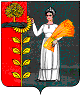 СОВЕТ  ДЕПУТАТОВ СЕЛЬСКОГО  ПОСЕЛЕНИЯПЕТРОВСКИЙ  СЕЛЬСОВЕТ Добринского муниципального района   Липецкой  областиРоссийской Федерации61-я  сессия  V созываРЕШЕНИЕ27.12.2019г.                       п.свх.Петровский                              № 140 -рсО передаче осуществления полномочий  органов местного самоуправления сельского поселения Петровский  сельсовет органам местного самоуправления Добринского муниципального районаРассмотрев обращение главы сельского поселения Петровский сельсовет о передаче осуществления отдельных полномочий  сельского поселения Петровский  сельсовет в сфере культуры органам местного самоуправления Добринского муниципального района, признавая необходимость и значимость сохранения на территории района единого культурного пространства, в целях повышения качества обслуживания населения учреждениями культуры, в соответствии с п. 4 статьи 15 Федерального закона от 06.10.2003 № 131-ФЗ «Об общих принципах организации местного самоуправления Российской Федерации», Уставом сельского поселения Петровский  сельсовет, учитывая решение постоянной комиссии по правовым вопросам, местному самоуправлению, работе с депутатами и по делам семьи, детства, молодежи, Совет депутатов сельского поселения Петровский сельсовет  РЕШИЛ:1.Дать согласие на передачу сельским поселением Петровский сельсовет осуществления сроком на три года с 01 января 2020 года  по 31 декабря 2022 года органам местного самоуправления Добринского муниципального района следующих полномочий сельского поселения Петровский сельсовет: -  п.12 ч.1 ст.14  в части создания условий для организации досуга и обеспечения жителей поселения услугами организаций культуры.          2.Настоящее решение вступает в силу со дня его официального обнародования. Председатель Совета депутатовсельского поселенияПетровский  сельсовет           		       		               С.Ю.Мерчук